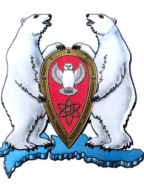 АДМИНИСТРАЦИЯ МУНИЦИПАЛЬНОГО ОБРАЗОВАНИЯГОРОДСКОЙ ОКРУГ «НОВАЯ ЗЕМЛЯ»ПОСТАНОВЛЕНИЕ«16» мая  2016 г. № 10г. Архангельск-55Об утверждении административных регламентов предоставления муниципальных услуг в муниципальном образовании городской округ «Новая Земля» В соответствии с Федеральным законом от 27.07.2010 № 210-ФЗ «Об организации предоставления государственных и муниципальных услуг», Порядком разработки и утверждения административных регламентов предоставления муниципальных услуг в муниципальном образовании городской округ «Новая Земля», утвержденным распоряжением администрации муниципального образования городской округ «Новая Земля» от 31.10.2011 № 312, п о с т а н о в л я ю:1. Утвердить административный регламент предоставления муниципальной услуги «Предоставление оплаты стоимости путевок в организации отдыха и оздоровления детей, а также оплаты проездных документов, приобретенных для проезда детей до места отдыха и обратно» согласно приложению 1.2. Утвердить административный регламент предоставления муниципальной услуги регламент «Предоставление разрешений на вступление в брак лиц, проживающих в муниципальном образовании городской округ «Новая Земля», достигших возраста 16 лет и не достигших возраста 18 лет» согласно приложению 2.3. Контроль за исполнением настоящего постановления возложить на руководителя отдела организационной, кадровой и социальной работы.Глава муниципального образования 				            Ж.К. Мусин